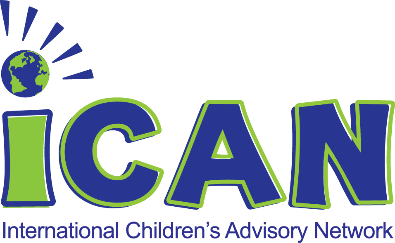 APPENDIX A. Parental Permission Slip Mandatory Signature Required for children under 18 who will attend without parent/legal guardianEvent Name: 	_____________________________Date of Travel: 	_____________________________I, ________________________________________________(please print), certify that I am a parent or legal guardian (circle one) of ______________________________(please print), ______ (current age) and I hereby give permission for him/her to attend the event named above. The child named above will be accompanied by Mr./M(r)s./Dr. (circle one) __________________________, who will be responsible for said child throughout the trip, including travel. I will not hold iCAN or the Foundation for Children responsible for any act or omission by the child or responsible adult named above. In the event of an emergency, I give permission for my child to receive appropriate emergency medical treatment. Child’s insurance company ______________________ Group Number _________________ Policy Number ____________.Notification will also be given by iCAN to the following emergency contact:Name: __________________________________	Phone Number: _____________________Signature: ________________________________ 	Date: _____________________This form MUST be completed AND received at least 10 days prior to the meeting date above. It may be returned to Amy Ohmer, Director of iCAN via email amyohmer@icanresearch.org 